   вул. Кондрацького, 1                                                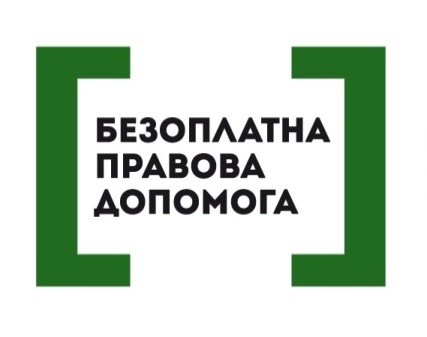 www.legalaid.gov.uaКонцепція круглого столу«Надання допомоги та захисту постраждалим від домашнього насильства»Мета: напрацювання алгоритму дій при захисті  інтересів постраждалих від домашнього насильстваЗавдання круглого столу:  поширення інформації про забезпечення постраждалим особам доступу до правосуддя та інших механізмів юридичного захисту, у тому числі шляхом надання безоплатної правової допомоги у порядку, встановленому Законом України "Про безоплатну правову допомогу"Категорії учасників: Козятинський МЦ з надання   безоплатної вторинної правової допомоги, Хмільницький районний центр соціальних служб для сім’ї , дітей та молоді, Служба у справах дітей Хмільницької РДА, Хмільницький міськрайонний відділ  з питань пробації Ключова теза до обговорення: Механізм  юридичного захисту осіб, постраждалих від вчинення домашнього насилля ПРОГРАМА КРУГЛОГО СТОЛУ                      Дата та час проведення:  10.05.2018 р., 10.00 год.                                  Місце проведення: Хмільницьке бюро правової допомогиМодератор: Ганна Мариніч ,  начальник  відділу «Хмільницьке бюро правової допомоги» Козятинського місцевого центру.Контактна інформаціяВідділ «Хмільницьке бюро правової допомоги»Козятинський  місцевий центр з надання безоплатної вторинної правової допомогиМариніч Ганна, координаторТел. 068-0426-112khmilnytske @legalaid.vn.ua10:00 – 10:05Реєстрація учасників10:05 – 10:10Вступне словоОлександр Комар ,   директор Козятинського місцевого центру з надання безоплатної вторинної правової допомоги 10:10 – 10:30Забезпечення постраждалим особам доступу до правосуддя та інших механізмів юридичного захисту, у тому числі шляхом надання безоплатної правової допомоги у порядку, встановленому Законом України "Про безоплатну правову допомогу"Олександр Комар ,   директор Козятинського місцевого центру з надання безоплатної вторинної правової допомоги 10:30 – 10: 50Основні засади запобігання та протидії домашньому насильству Ганна Мариніч ,   начальник  відділу «Хмільницьке бюро правової допомоги» Козятинського місцевого центру 10:50 -  11:10Сфера дії законодавства про запобігання та протидії домашньому насильствуІнна Шеремета, заступник начальника  відділу «Хмільницьке бюро правової допомоги» Козятинського місцевого центру11:10 – 11:30Презентація методичної рекомендації на тему: «Надання допомоги та захисту постраждалим від домашнього насильства»Ганна Мариніч ,   начальник  відділу «Хмільницьке бюро правової допомоги» Козятинського місцевого центру 11:30 – 12:00Обговорення теми учасниками . Підбиття підсумків.